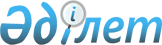 Об утверждении Правил проведения раздельных сходов местного сообщества и количественного состава представителей жителей поселка для участия в сходе местного сообщества поселка Индербор Индерского районаРешение Индерского районного маслихата Атырауской области от 26 декабря 2023 года № 65-VIII
      В соответствии с пунктом 6 статьи 39-3 Закона Республики Казахстан "О местном государственном управлении и самоуправлении в Республике Казахстан", приказом Министра национальной экономики Республики Казахстан от 23 июня 2023 года № 122 "Об утверждении Типовых правил проведения раздельных сходов местного сообщества" (зарегистрирован в Министерстве юстиции Республики Казахстан под № 32894), Индерский районный маслихат РЕШИЛ:
      1. Утвердить Правила проведения раздельных сходов местного сообщества поселка Индербор Индерского района согласно приложению 1 к настоящему решению.
      2. Утвердить количественный состав представителей жителей поселка Индербор для участия в сходе местного сообщества поселка Индербор Индерского района согласно приложению 2 к настоящему решению.
      3. Настоящее решение вводится в действие по истечении десяти календарных дней после дня его первого официального опубликования. Правила проведения раздельных сходов местного сообщества поселка Индербор Индерского района 1. Общие положения
      1. Настоящие Правила проведения раздельных сходов местного сообщества поселка Индербор Индерского района разработаны в соответствии с пунктом 6 статьи 39-3 Закона Республики Казахстан "О местном государственном управлении и самоуправлении в Республике Казахстан", приказом Министра национальной экономики Республики Казахстан от 23 июня 2023 года № 122 "Об утверждении Типовых правил проведения раздельных сходов местного сообщества" (зарегистрирован в Министерстве юстиции Республики Казахстан под № 32894) и устанавливают порядок проведения раздельных сходов местного сообщества жителей поселка Индербор.
      2. В настоящих Правилах используются следующие основные понятия:
      1) раздельный сход местного сообщества – непосредственное участие жителей (членов местного сообщества) сельского округа в избрании представителей для участия в сходе местного сообщества;
      2) местное сообщество – совокупность жителей (членов местного сообщества), проживающих на территории сельского округа, в границах которой осуществляется местное самоуправление, формируются и функционируют его органы. Глава 2. Порядок проведения раздельных сходов местного сообщества
      3. Для проведения раздельного схода местного сообщества территория поселка подразделяется на участки (села, улицы).
      4. На раздельных сходах местного сообщества избираются представители для участия в сходе местного сообщества в количестве не более трех человек.
      5. Акимом поселка Индербор созывается и организуется проведение раздельного схода местного сообщества в пределах сел.
      При наличии в пределах улицы многоквартирных домов раздельные сходы многоквартирного дома не проводятся.
      6. О времени, месте созыва раздельных сходов местного сообщества и обсуждаемых вопросах население местного сообщества оповещается акимом поселка Индербор не позднее чем за десять календарных дней до дня его проведения через средства массовой информации или иными способами.
      7. Перед открытием раздельного схода местного сообщества проводится регистрация присутствующих жителей соответствующих участков.
      Не допускается участие в раздельном сходе местного сообщества несовершеннолетних лиц, лиц, признанных судом недееспособными, а также лиц, содержащихся в местах лишения свободы по приговору суда.
      Раздельный сход местного сообщества считается состоявшимся при участии не менее десяти процентов жителей (членов местного сообщества), проживающих в данном поселке, микрорайоне, улице, многоквартирном доме.
      8. Раздельный сход местного сообщества открывается акимом поселка Индербор или уполномоченным им лицом.
      Председателем раздельного схода местного сообщества является аким поселка Индербор или уполномоченное им лицо.
      На раздельном сходе местного сообщества ведется протокол, для оформления протокола раздельного схода местного сообщества открытым голосованием избирается секретарь.
      9. Кандидатуры представителей жителей поселка для участия в сходе местного сообщества выдвигаются участниками раздельного схода местного сообщества в соответствии с количественным составом, утвержденным районным маслихатом.
      10. Голосование проводится открытым способом персонально по каждой кандидатуре. Избранными считаются кандидаты, набравшие наибольшее количество голосов участников раздельного схода местного сообщества.
      Председатель раздельного схода пользуется правом решающего голоса в случае, если при голосовании на раздельном сходе местного сообщества голоса участников разделяются поровну.
      11. Протокол раздельного схода местного сообщества подписывается председателем и секретарем и в течение двух рабочих дней со дня проведения раздельного схода передается секретарем схода в аппарат акима поселка Индербор для регистрации.
      На сходе местного сообщества или собрании местного сообщества ведется протокол, в котором указываются:
      1) дата и место проведения схода местного сообщества или собрания местного сообщества;
      2) общее число членов местного сообщества, проживающих на соответствующей территории и имеющих право участвовать в сходе местного сообщества или на собрании местного сообщества;
      3) количество и список присутствующих с указанием фамилии, имени, отчества (при его наличии);
      4) фамилия, имя, отчество (при его наличии) председателя и секретаря схода местного сообщества или собрания местного сообщества;
      5) повестка дня, содержание выступлений и принятые решения. Количественный состав представителей жителей поселка Индербор для участия в сходе местного сообщества поселка Индербор Индерского района
					© 2012. РГП на ПХВ «Институт законодательства и правовой информации Республики Казахстан» Министерства юстиции Республики Казахстан
				
      Председатель Индерскогорайонного маслихата

А. Рамазанов
Приложение 1
к решению Индерского
районного маслихата от 26
декабря 2023 года № 65-VIIIПриложение 2
к решению Индерского
районного маслихата от 26
декабря 2023 года № 65-VIII
№
Наименование улицы
Количество представителей для участия в сходе местного сообщества (человек)
1.
Улицы Д.Қонаев, І.Көпбаев, Шыршалы, Қ.Нұржанов, Нарын, Қ.Қазиев, Қ.Сәтпаев, Б.Майдыров
1
2.
Улицы Н.Меңдіғалиев, С.Құбашев, Қ.Төленбаев, Талды, Бейбарыс, Шиелі, Ш.Уәлиханов, Бейбітшілік, Б.Нысанбаев
1
3.
Улицы Шәкәрім, М.Мөңкеұлы, Тайсойған, Қ.Қаражанов, Б.Бөзекенов, Жиделі, Қазақстан, Махамбет
1
4.
Улицы Х.Нұрманов, А.Досалиев, Н.Оңдасынов, Ж.Кенжетаев, И.Тайманұлы, Қ.Дәулетов, Д.Нұрпейісова, О.Нығыметдинов, М.Қалымов, С.Меңдешев, Ақжайық, Қ.Сағырбаев, Алғашық, Алғабас, Атырау, Сарайшық
2
5.
Улицы Достық, Береке, Көктем, Бірлік, С.Габдуллин
1
6.
Улицы Д.Сұлтанғалиев, Б.Қабиев, Т.Мұсабаев, Б.Момышұлы, Ш.Иманғазиев, Т.Әубәкіров, Асанқайғы, Ж.Жабаев, Г.Шамин, А.Құнанбаев, М.Горький, А.Иманов, С.Нұрқасынов, Қ.Бектұрғанов, Қ.Тұқпатов
2
7.
Улица Ә.Молдағұлова, М.Маметова, Қорғантау, Х.Доспанова
1
8.
Улицы Ақтау, С.Сейфуллин, З.Қабдешев, М.Жұмабаев
1
9.
Улицы М.Қарасаев, Шалқыма, Шапағат, Жерұйық, Жайық, Арна, Т.Ізтаев, Ойыл, Тұмарлы
1
10.
Улицы Керей хан, Жәнібек хан, Ә.Бөкейхан, Ә.Марғұлан, Шахтер, С.Тұңғатаров
1
11.
Улицы Әбілқайыр хан, Б.Майлин, М.Дулатов, Қасым хан, Хақназар хан, Ф.Оңғарсынова, Р.Қошқарбаев, Б.Әйтімов, Жиембет жырау, Ақкент, Есім хан
2
12.
Улицы Қ.Байбосынов, Бөгенбай батыр, Жәңгір хан, Тәуке хан, Х.Досмұхамедұлы, Астана, Қабанбай батыр, Ғ.Мүсірепов, Ә.Қашаубаев, Малайсары би, Ақдала, Баянды, Ақтүбек, Арай
1
Всего:
Всего:
15